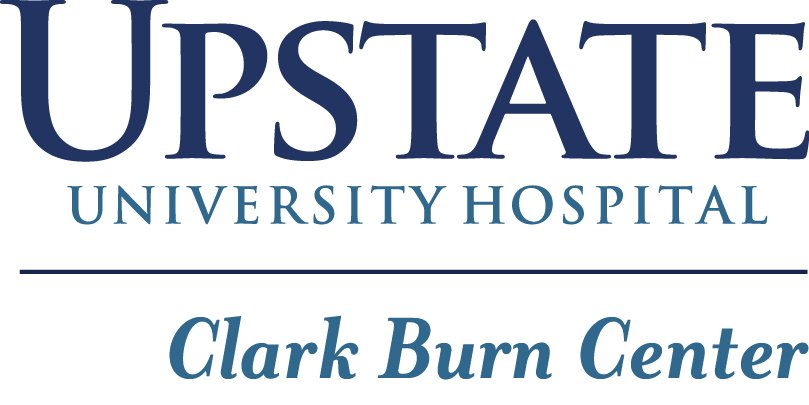 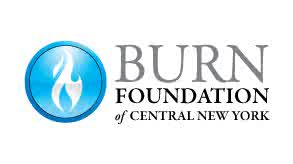 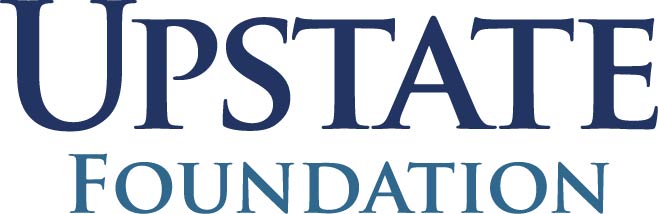 Print out Proof of Negative PCR Covid test from 3 days prior, is required to attend camp.An on-site quick Covid test will be done at the fire station at drop off.It is that time of year, Camp Triumph! Are you ready to see old friends and make new ones? Camp Triumph will be held Thursday August 17th - Sunday August 20th. We will be returning to Beaver Camp in Lowville (https://beavercamp.org) this year.  Camp Triumph is a camp for pediatric burn survivors ages 5-18 years old. This camp is sponsored completely by the Burn Foundation of Central New York and the Upstate University Hospital Clark Burn Center Foundation; there is no cost to the camper to attend.  Our camp is staffed by all volunteers that include adult burn survivors, supporters, first responders, and hospital personnel.The East Syracuse Fire is hosting a sleepover the Wednesday night before camp. If you wish to come earlier, drop off would be at the East Syracuse Fire Station, Wednesday August 16th (148 Saunders Creek Parkway, East Syracuse 13057) after 7pm.  The official camp kick off will occur Thursday August 17th at our annual Burn Breakfast, prepared for you by the Syracuse Fire Department. If you choose not to stay Wednesday night, please be at theSyracuse Fire Station 1 (900 S. State Street, Syracuse 13202) at 8am Thursday August 17th.  After you and your family enjoy a Breakfast, the fun begins! We will transport you to Beaver Camp for a 4-day, 3-night adventure including swimming, a challenge rope course, picnic, games, friendships and new memories!!This year we will be ending camp on Sunday August 20th about noon at the East Syracuse Fire (148 Saunders Creek Parkway, East Syracuse 13057) for a family picnic.For Camp forms, please visit https://www.burnfoundationofcny.org/or contact Jay and Judy Tinkervia email cnyburncamp@gmail.comor by phone (315) 696-8274Completed forms need to be returned by August 1stThere is limited cell phone service coverage at Beaver Lake.  Calls may not go through.Emergency Contact # Beaver Lake Camp Office:  315/376-2640